 БАШКОРТОСТАН  РЕСПУБЛИКАҺЫ                                            РЕСПУБЛИКА БАШКОРТОСТАН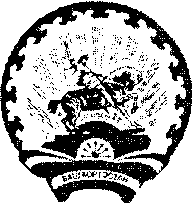          СТӘРЛЕБАШ РАЙОНЫ                                                                                  СОВЕТ    МУНИЦИПАЛЬ РАЙОНЫНЫҢ                                                          СЕЛЬСКОГО ПОСЕЛЕНИЯАЛЛАҒЫУАТ АУЫЛ СОВЕТЫ                                                           АЛЛАГУВАТСКИЙ СЕЛЬСОВЕТАУЫЛ БИЛӘМӘҺЕ  СОВЕТЫ                                                МУНИЦИПАЛЬНОГО РАЙОНА                                                                                        СТЕРЛИБАШЕВСКИЙ РАЙОНҠАРАР                                                                                                     РЕШЕНИЕ12 ноябрь 2020 йыл                       № 36   		         	от   12 ноября 2020 год  Об обращении в Центральную избирательную комиссию Республики Башкортостан о возложении полномочий избирательной комиссии сельского поселения Аллагуватский сельсовет  муниципального района Стерлибашевский   район Республики Башкортостан на территориальную избирательную комиссию муниципального района Стерлибашевский   район Республики БашкортостанРуководствуясь пунктом 4 статьи 24 Федерального закона «Об основных гарантиях избирательных прав и права на участие в референдуме граждан Российской Федерации», частью 3 статьи 23 Кодекса Республики Башкортостан о выборах, частью 4  статьи  21  Устава сельского поселения Аллагуватский сельсовет муниципального района  Стерлибашевский район Республики Башкортостан, Совет сельского поселения Аллагуватский сельсовет муниципального района Стерлибашевский  район Республики Башкортостан решил:1.Просить Центральную избирательную комиссию Республики Башкортостан возложить полномочия избирательной комиссии сельского поселения Аллагуватский сельсовет муниципального района Стерлибашевский район Республики Башкортостан на территориальную избирательную комиссию муниципального района Стерлибашевский район Республики Башкортостан, формирующуюся в декабре 2020 года.2.Направить настоящее решение в Центральную избирательную комиссию Республики Башкортостан.Глава сельского поселенияАллагуватский сельсовет                                                           А.Г.Кулсарина